                                                                                                                          ΠΡΟΣ:  Υποψηφίους/ες της με αριθμ.πρωτ. ΕΕ.22078/15-12-2022 & ΑΔΑ: 6ΖΠΒ46Μ924-24ΛΠρόσκλησης Εκδήλωσης Ενδιαφέροντος στο πλαίσιο του έργου με τίτλο «Υποστήριξη Δράσεων Στήριξης της Επιχειρηματικότητας, Καινοτομίας και Ωρίμανσης για την Αξιοποίηση της Ερευνητικής Δραστηριότητας και των Νέων Προϊόντων και Υπηρεσιών που αναπτύσσονται στο Πάντειο Πανεπιστήμιο»,με κωδ. Λογιστηρίου ΕΛΚΕ 50630, και  κωδ. ΟΠΣ 5163907Σας ενημερώνουμε ότι αναρτήθηκαν στη ΔΙΑΥΓΕΙΑ (με ΑΔΑ: 6ΡΑΗ46Μ924-Ο7Ω) τα προσωρινά αποτελέσματα επιλογής για την πλήρωση (8) θέσεων εξειδικευμένου προσωπικού, με σύμβαση ανάθεσης έργου, στο πλαίσιο του έργου «Υποστήριξη Δράσεων Στήριξης της Επιχειρηματικότητας, Καινοτομίας και Ωρίμανσης για την Αξιοποίηση της Ερευνητικής Δραστηριότητας και των Νέων Προϊόντων και Υπηρεσιών που αναπτύσσονται στο Πάντειο Πανεπιστήμιο», με κωδ. ΟΠΣ 5163907 και κωδ. Λογιστηρίου ΕΛΚΕ 50630 , η οποία χρηματοδοτείται από το Υπουργείο Παιδείας και Θρησκευμάτων και συγχρηματοδοτείται από το Ευρωπαϊκό Κοινωνικό Ταμείο. Κατόπιν της μοριοδότησης των υποψηφίων ανά θέση η βαθμολογική κατάταξη αυτών διαμορφώθηκε ως ακολούθως:Θέση 01:1ος: Ο υποψήφιος με αριθμ. πρωτ. αίτησης: 22881/29-12-2022 (δεν πληροί τα απαιτούμενα τυπικά προσόντα σύμφωνα με την Πρόσκληση Εκδήλωσης Ενδιαφέροντος ).Θέση 04:1ος: Ο υποψήφιος με αριθμ. πρωτ. αίτησης: 22716/27-12-2022 ( σύνολο μορίων: 296)Ευχαριστούμε πολύ για τη συμμετοχή σας.Ο Πρόεδρος του ΕΛΚΕΑντιπρύτανηςΈρευνας και Δια Βίου ΜάθησηςΚαθηγητής Χ. Οικονόμου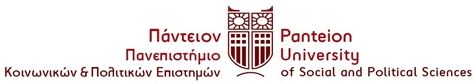 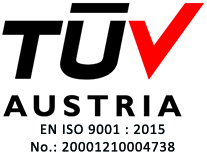 ΕΙΔΙΚΟΣ ΛΟΓΑΡΙΑΣΜΟΣ ΚΟΝΔΥΛΙΩΝ ΕΡΕΥΝΑΣΜΟΝΑΔΑ ΟΙΚΟΝΟΜΙΚΗΣ ΚΑΙ ΔΙΟΙΚΗΤΙΚΗΣ ΥΠΟΣΤΗΡΙΞΗΣ